VERSLAG Infomoment Jaarverslag/-plan AV 10/03/2022
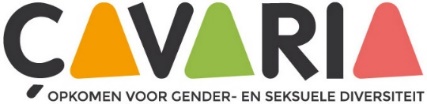 InleidingWelkomVragenis het nodig om een tandje bij te steken om het mee aan de macht komen van Vlaams Belang tegen te houden door het LGBTI+ fobe karakter? Kunnen we kaderen binnen beleidswerk en wat we doen omtrent anti-genderBij çavaria zijn we hier uiteraard ook bezorgd om en zetten we ons in om de opheffing van het cordon sanitaire te voorkomen. Ik geef graag wat duiding bij wat we op dit moment al doen hierrond. Naar aanleiding van de verkiezingen in 2019 bracht çavaria een standpunt uit (Geen regering met Vlaams Belang | çavaria (cavaria.be)). Daarin stelden we duidelijk dat een regering met Vlaams Belang voor ons geen optie is. Dat deden we omdat, zoals jij ook aanhaalt, VB een partij is die consequent tegen maatregelen stemt die LGBTI+ inclusie bevorderen en in hun discours en acties vaak tonen dat zij de community nog steeds als abnormaal en afwijkend beschouwen. Daarnaast gebruiken ze de rechten van LGBTI+ personen tegen andere minderheidsgroepen zoals vluchtelingen en moslims wat uiteraard onacceptabel is.Naast dit publieke standpunt werkt çavaria voornamelijk achter de schermen om gelijke rechten in Vlaanderen en België te versterken in plaats van terug te draaien. Via ons beleidswerk en lobbywerk sporen we de regeringen en administraties aan tot meer LGBTI+ inclusie en wijzen we waar nodig op discriminerende praktijken en voorstellen.In onze samenwerking met het bredere middenveld werken we ook aan een specifieke strategie om ervoor te zorgen dat gelijke rechten en de maatschappelijke acceptatie van LGBTI+ personen niet teruggedraaid worden. Daarbij volgen we het discours van het Vlaams Belang en andere actoren nauw op om dit op een gepaste manier te counteren.De redenering voor het uitdoven van de çavariapassen is volgens çavaria omdat er te weinig gebruik van gemaakt wordt. Is het mogelijk de cijfers te tonen hoeveel aangesloten verenigingen er gebruik maken van çavariapassen en hoeveel çavariapassen in een normaal (niet-corona-)jaar verkocht worden?Van de 125 aangesloten groepen vroegen er nog maar 12 groepen een çavariapas aan. Dit aantal is niet anders dan in een gewoon niet-corona jaar. De trend is dat de aanvragen in dalende lijn is.Wordt er een alternatief voorzien voor de çavariapassen? Wordt er op een andere manier verbondenheid gecreëerd tussen de aangesloten verenigingen?Cavaria zal vanaf 2023 geen passen meer ter beschikking stellen voor haar verenigingen. Hieronder volgt een korte toelichting bij deze beslissing.Slechts één op de tien verenigingen maakt gebruik van de çavariapas. Dit toont duidelijk aan dat een lidkaart niet meer van deze tijd is. Er zijn andere manieren om verbondenheid te creëren: elke vereniging heeft voldoende expertise om daar een creatieve invulling aan te geven.Vanuit çavaria creëren we verbondenheid via regionale overlegmomenten, Sparkle, onze deelname aan de Belgian Pride, T-Day, B-Curious, L-Day, een teambuildingsmoment, coachingsgesprekken, ons vormings- en begeleidingsaanbod voor verenigingen (al dan niet in co-creatie met de Regenbooghuizen) en vraag-gestuurde ondersteuning. We investeerden bij çavaria dan ook in 2021 en 2022 in extra personeel om de beweging te ondersteunen en te zorgen voor verbinding, zeker na corona. Mochten er initiatieven willen genomen worden, dan helpen wij uiteraard graag via de bewegingsmedewerker mee om verbinding op maat te kunnen realiseren van de groep en de regio. Daarnaast kroop hier intern bij çavaria en bij de administratie heel wat personeelstijd in die we nu efficiënter kunnen inzetten voor meer groepen.We beklemtonen dat het voor 2022 gaat om een uitdoofscenario: de definitieve stopzetting is gepland voor 2023.Het staat elke vereniging vrij om op eigen initiatief en met eigen middelen een lidkaart uit te brengen.Het is daarbij bovendien mogelijk om de overstap te maken naar een digitale lidkaart. Zo’n digitale lidkaart is na aansluiting onmiddellijk beschikbaar voor het lid, dus geen wachttijden meer. Je kan zo’n lidkaart op je smartphone opslaan, zodat je ze altijd bij je hebt. Door het gebruik van digitale lidkaarten wordt de jaarlijkse productie-, verzend- en afvalstroom van fysieke lidkaarten sterk gereduceerd en verkleinen we samen onze voetafdruk. Verenigingen beschikken op elk moment over alle digitale lidkaarten van hun leden. Nooit geen lidkaarten meer kwijt.Waarom werd er hierover geen overleg gepleegd met de aangesloten verenigingen? Was het niet beter geweest hierover te laten stemmen op de AV?Omdat de meerderheid van de groepen reeds aangaf dat deze pas niet meer werd gebruikt. Dit topic is ook geen strategische beslissing die moet genomen worden op een AV. De uitrol van deze actie zou ook pas volgend jaar opgenomen worden in het jaarplan 2023. Dit jaar stemmen we over het jaarplan 2022 en jaarverslag 2021. Wel is het zo dat we misschien beter moesten peilen naar de bezorgdheden van de groepen die dit wel nog gebruiken. Maar hierbij wil ik nog aanvullen dat de vraag gehoord is, en dat we via de bewegingsmedewerker contact zullen opnemen om te bekijken hoe wij jullie gepast kunnen ondersteunen en welke nood jullie willen opvullen volgend jaar na het afschaffen van deze passen.Varia…